Урок русского языка в 3 классепо теме "Cоставление слов по схемам. Порядок разбора слов по составу" (образовательная программа "Школа 2100")	Урок разработала и провела: учитель начальных классов Сафонова Л.В. Цели:1) обобщить и систематизировать знания обучающихся о частях слова (местонахождении в слове, способе нахождения, значении);2) упражняться в составлении слов по схемам;3) составить алгоритм разбора слова по составу и применить на практике;4) развивать у обучающихся память, мышление, внимание, речь;5) воспитывать интерес к русскому языку, чувство коллективизма и индивидуальности обучающихся, взаимопомощи.Оборудование: карточки с частями слов, схемы слов, компьютер, экран, мультимедийный проектор, презентация к уроку, школьный толковый словарь русского языка.  Ход урока: 1.Орг.момент.Приветствие. Запись даты урока в тетрадях.2. Актуализация знаний.Минутка чистописания.	Учитель. Выписать каллиграфическим почерком буквы, буквосочетания, которые являются определёнными частями слова (Учитель говорит: "Окончание в слове "вьюги"?", дети записывают "и" и т.д.)вьюги, зимний, морозит, снег_ , снегири, снеговик, льдина, пушист ый, играть, изменитьсяЗаписали: и ий ит ир ик ин ист игр изСловарная работа:	(слайд №2)	Учебное помещение для занятий. (5 букв) - классВерхняя женская или мужская одежда. (6 букв) – пальтоКорм для лошади. (4 буквы)  - овёсЗащитник отечества (6 букв)  - солдатЛиственное дерево с белым стволом (6 букв)  - берёзаКрасная девица сидит в темнице, а коса на улице. (7 букв) – морковьЗ.Сообщение темы и цели урока.Учитель: Из последних букв каждого слова составьте тему нашего урока. (Состав) (Слайд №3)  Учитель:  Какое значение может иметь слово СОСТАВ? Обратимся к школьному толковому словарю. (Слайд №4)  (Совокупность людей, предметов, образующих какое-нибудь целое.)4.Обобщение знаний о частях слова: Составление слов по схемам:Учитель: Рассмотрите карточки. Карточки: 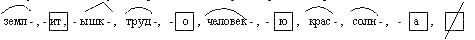 Учитель Что это такое? (части слова: корень, суффикс, окончание) Вспомним правила (теорию) (Слайд №5)  Учитель Какое задание можно придумать? (составить слова, затем их записать в тетрадь)Учитель Какие слова у вас получились?  (Солнышко, это слово я составил, используя корень солн-, суффикс -ышк- , окончание –о,   Красит, корень крас- , окончание –ит,   Человека, окончание -а , корень -человек-,    из корня -земл- и окончания -ю слово землю,   слово труд с помощью корня труд- и окончания –). Учитель: Какое задание можете еще предложить?  (из слов составить предложение)Учитель: Какое предложение получилось? ( Землю красит солнышко, человека — труд.) Учитель: Что можете рассказать о предложении?  (Это пословица)Учитель: Ребята, чему учит пословица?   (человека украшает труд, добрые дела, также, как солнышко красит землю. На восходе солнца все становится ярче, приобретает различные оттенки.)	Пословицу записываем в тетрадь. (слайд 6)Работа в группах.Работа с таблицами (Слайд №7).а) Инструктаж.Учитель:  Из предложенных слов вам необходимо взять только ту его составную часть, которая указана в таблице. Соединив все части – получите слово.Ученики знакомятся с содержанием таблицыб) Самостоятельная работа.Ученики, объединившись в группы, выполняют задание.в) Проверка.Установление связи между словами в предложении. (Слайд №8)Учитель:  Что необходимо сделать, чтобы у нас получилось предложение?  (Необходимо изменить окончание слова мудрость.)Запись в тетрадь: Пословица научит мудрости. (Слайд №9).Физкульминутка.Учитель. Задание: если основа названного мной слова будет состоять только из одного корня - присесть, кроме корня в слове есть другие части, т.е. приставка или суффикс, - встать.Мороз, снеговик, лед, шубка, вьюга, следы, снежки, прокатиться, новый, год, заморозки.5.Новый материал:  на примере  разбора  слова   «пословица» Учитель: а в каком порядке нужно разбирать слова по составу, на уроках информатики мы много составляли разных алгоритмов. Давайте и сегодня составим алгоритм разбора слова по составу. С чего начнем? (предположения детей) Учитель: давайте обратимся к нашему учебнику. Работа по учебнику: стр. 159   Учитель: прочитаем 1-й и 2-й «шаги» в инструкции. Повторите 2-й пункт и выделите окончание в слове пословица  Учитель: Что выделим теперь? (основу) Что такое основа? Назовите её в нашем слове.Учитель: Что предлагаете выделить в основе сначала, а что потом?Учитель: что надо сделать, чтобы найти в слове корень? (подобрать однокоренные слова)Учитель: Прочитайте 4-й и 5-й «шаги» в инструкции. Повторите их, применив к слову пословица.Прочитайте ещё раз алгоритм разбора слова по составу на слайде№10Первичное закрепление:Упражнение 201Дети по цепочке вслух проговаривают этапы разбора, как в образце.Самостоятельная работа: 3 ученика у доски, остальные в тетради Учитель: Расположите слова в тетради в 3 столбика. У каждого столбика – отдельная схема слова (на доске).Те слова, которые вы видите на слайде №11 нужно записать в столбик, с подходящей схемой.ВЫХОД (1)ЗИМУШКА (2)ЗАВАРКА (3)РАЗБЕГ (1)ЛИСЯТА (2)ПОСАДКА (3)Кто закончит, садится ровненько. Итак, проверяем. (слайд №12) запишите ещё по одному слову в каждый столбик самостоятельноУпражнение 204 (если останется время) 6.Итог:       Учитель: А теперь давайте подведем итог нашего урока. Чему мы учились сегодня на уроке? Что нового узнали?  (Работали над составом слова, учились разбирать слова по составу; кто с опорой, а кто и без.)Учитель:  Назовите части слова в соответствии с порядком разбора по составу (слайд №13)Учитель:  Ребята, как вы думаете, а для чего мы изучаем эту тему и где нам могут пригодиться полученные знания?  (Состав слова может объяснить образование слов.  Знание состава слова помогает мне увидеть, в какой части слова орфограмма, в зависимости от этого слабые позиции я проверяю, запоминаю или смотрю их правописание по словарю.)Учитель:  Что бы вы хотели повторить или узнать о составе слова? Рефлексия (Слайд №14)Сегодня на урокеЯ не знал (а)… Теперь я знаю…Мне было трудно…Теперь я могу…Мне было легко, потому что… Мне захотелось… ПРИЛОЖЕНИЕ:ЗЕМЛ--ИТ     -Ю-ЫШК-ТРУД--О     -АЧЕЛОВЕК-КРАС-СОЛН-ПРИСТАВКА КОРЕНЬ СУФФИКС ОКОНЧАНИЕ СЛОВО походка слово сестрицы река налетели ученик куст молчит коньки мудрец старость домик ПРИСТАВКА КОРЕНЬ СУФФИКС ОКОНЧАНИЕ СЛОВО походка слово сестрицы река пословицаналетели ученик куст молчит научитконьки мудрец старость домик мудрость